Arbeitsbereich: Arbeitsplatz/Tätigkeiten: Arbeitsbereich: Arbeitsplatz/Tätigkeiten: Arbeitsbereich: Arbeitsplatz/Tätigkeiten: Betriebsanweisunggem. § 14 GefStoffV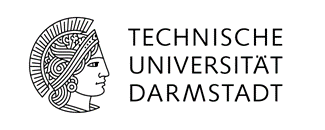 GefahrstoffbezeichnungGefahrstoffbezeichnungGefahrstoffbezeichnungGefahrstoffbezeichnungGefahrstoffbezeichnungGefahrstoffbezeichnungGefahrstoffbezeichnungGefahrstoffbezeichnungGefahrstoffbezeichnungFlüssige (sehr) giftige Stoffe Flüssige (sehr) giftige Stoffe Flüssige (sehr) giftige Stoffe Flüssige (sehr) giftige Stoffe Flüssige (sehr) giftige Stoffe Flüssige (sehr) giftige Stoffe Flüssige (sehr) giftige Stoffe Flüssige (sehr) giftige Stoffe Flüssige (sehr) giftige Stoffe Gefahren für Mensch und UmweltGefahren für Mensch und UmweltGefahren für Mensch und UmweltGefahren für Mensch und UmweltGefahren für Mensch und UmweltGefahren für Mensch und UmweltGefahren für Mensch und UmweltGefahren für Mensch und UmweltGefahren für Mensch und Umwelt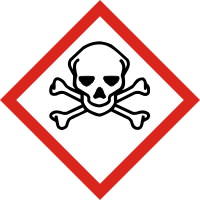 (sehr) giftig beim Einatmen(sehr) giftig beim Verschlucken(sehr) giftig bei Hautkontakt (sehr) giftig beim Einatmen(sehr) giftig beim Verschlucken(sehr) giftig bei Hautkontakt (sehr) giftig beim Einatmen(sehr) giftig beim Verschlucken(sehr) giftig bei Hautkontakt (sehr) giftig beim Einatmen(sehr) giftig beim Verschlucken(sehr) giftig bei Hautkontakt (sehr) giftig beim Einatmen(sehr) giftig beim Verschlucken(sehr) giftig bei Hautkontakt (sehr) giftig beim Einatmen(sehr) giftig beim Verschlucken(sehr) giftig bei Hautkontakt (sehr) giftig beim Einatmen(sehr) giftig beim Verschlucken(sehr) giftig bei Hautkontakt Schutzmaßnahmen und VerhaltensregelnSchutzmaßnahmen und VerhaltensregelnSchutzmaßnahmen und VerhaltensregelnSchutzmaßnahmen und VerhaltensregelnSchutzmaßnahmen und VerhaltensregelnSchutzmaßnahmen und VerhaltensregelnSchutzmaßnahmen und VerhaltensregelnSchutzmaßnahmen und VerhaltensregelnSchutzmaßnahmen und Verhaltensregeln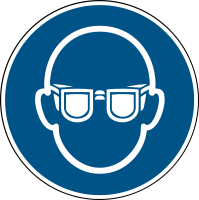 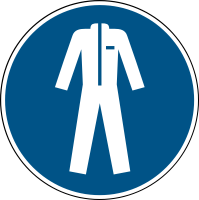 Unter dem Abzug arbeiten.Behälter dicht geschlossen halten und in einem Giftschrank aufbewahren.Schutzhandschuhe aus Butylkautschuk, Laborkittel und Schutzbrille tragen.Kontakt mit Haut und Augen vermeiden.Dämpfe/Aerosole nicht einatmen. Produkte nicht in die Kanalisation gelangen lassen.Überschreiten der Auslöseschwelle vor Aufnahme sowie in regelmäßigen Abständen während der Tätigkeit arbeitsmedizinische VorsorgeuntersuchungenUnter dem Abzug arbeiten.Behälter dicht geschlossen halten und in einem Giftschrank aufbewahren.Schutzhandschuhe aus Butylkautschuk, Laborkittel und Schutzbrille tragen.Kontakt mit Haut und Augen vermeiden.Dämpfe/Aerosole nicht einatmen. Produkte nicht in die Kanalisation gelangen lassen.Überschreiten der Auslöseschwelle vor Aufnahme sowie in regelmäßigen Abständen während der Tätigkeit arbeitsmedizinische VorsorgeuntersuchungenUnter dem Abzug arbeiten.Behälter dicht geschlossen halten und in einem Giftschrank aufbewahren.Schutzhandschuhe aus Butylkautschuk, Laborkittel und Schutzbrille tragen.Kontakt mit Haut und Augen vermeiden.Dämpfe/Aerosole nicht einatmen. Produkte nicht in die Kanalisation gelangen lassen.Überschreiten der Auslöseschwelle vor Aufnahme sowie in regelmäßigen Abständen während der Tätigkeit arbeitsmedizinische VorsorgeuntersuchungenUnter dem Abzug arbeiten.Behälter dicht geschlossen halten und in einem Giftschrank aufbewahren.Schutzhandschuhe aus Butylkautschuk, Laborkittel und Schutzbrille tragen.Kontakt mit Haut und Augen vermeiden.Dämpfe/Aerosole nicht einatmen. Produkte nicht in die Kanalisation gelangen lassen.Überschreiten der Auslöseschwelle vor Aufnahme sowie in regelmäßigen Abständen während der Tätigkeit arbeitsmedizinische VorsorgeuntersuchungenUnter dem Abzug arbeiten.Behälter dicht geschlossen halten und in einem Giftschrank aufbewahren.Schutzhandschuhe aus Butylkautschuk, Laborkittel und Schutzbrille tragen.Kontakt mit Haut und Augen vermeiden.Dämpfe/Aerosole nicht einatmen. Produkte nicht in die Kanalisation gelangen lassen.Überschreiten der Auslöseschwelle vor Aufnahme sowie in regelmäßigen Abständen während der Tätigkeit arbeitsmedizinische VorsorgeuntersuchungenUnter dem Abzug arbeiten.Behälter dicht geschlossen halten und in einem Giftschrank aufbewahren.Schutzhandschuhe aus Butylkautschuk, Laborkittel und Schutzbrille tragen.Kontakt mit Haut und Augen vermeiden.Dämpfe/Aerosole nicht einatmen. Produkte nicht in die Kanalisation gelangen lassen.Überschreiten der Auslöseschwelle vor Aufnahme sowie in regelmäßigen Abständen während der Tätigkeit arbeitsmedizinische Vorsorgeuntersuchungen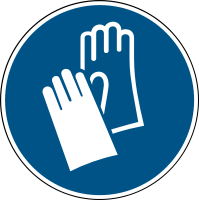                                Verhalten im Gefahrenfall                               Verhalten im Gefahrenfall                               Verhalten im Gefahrenfall                               Verhalten im Gefahrenfall                               Verhalten im Gefahrenfall                               Verhalten im GefahrenfallNotruf: 112Notruf: 112Notruf: 112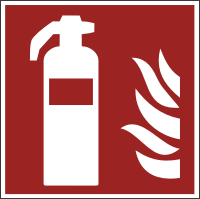 Unbeabsichtigte Freisetzung:  Laborleitung hinzuziehen. Dämpfe/Aerosole nicht einatmen. Raum umgehend verlassen, dabei nach Möglichkeit Fenster öffnen. Wiedereintritt nur unter Atemschutz (Maske mit ABEK-Filter). Verschüttete Mengen ggf. vorsichtig aufnehmen aufnehmen und einer ordnungsgemäßen Entsorgung zuführen. Löschmittel: Löschmaßnahmen auf die Umgebung abstimmen. Brandbekämpfung: Nur Entstehungsbrände selbst löschen (Selbstschutz beachten) – sonst sofort Raum verlassen, Nachbarbereiche warnen und Feuerwehr rufen!Unbeabsichtigte Freisetzung:  Laborleitung hinzuziehen. Dämpfe/Aerosole nicht einatmen. Raum umgehend verlassen, dabei nach Möglichkeit Fenster öffnen. Wiedereintritt nur unter Atemschutz (Maske mit ABEK-Filter). Verschüttete Mengen ggf. vorsichtig aufnehmen aufnehmen und einer ordnungsgemäßen Entsorgung zuführen. Löschmittel: Löschmaßnahmen auf die Umgebung abstimmen. Brandbekämpfung: Nur Entstehungsbrände selbst löschen (Selbstschutz beachten) – sonst sofort Raum verlassen, Nachbarbereiche warnen und Feuerwehr rufen!Unbeabsichtigte Freisetzung:  Laborleitung hinzuziehen. Dämpfe/Aerosole nicht einatmen. Raum umgehend verlassen, dabei nach Möglichkeit Fenster öffnen. Wiedereintritt nur unter Atemschutz (Maske mit ABEK-Filter). Verschüttete Mengen ggf. vorsichtig aufnehmen aufnehmen und einer ordnungsgemäßen Entsorgung zuführen. Löschmittel: Löschmaßnahmen auf die Umgebung abstimmen. Brandbekämpfung: Nur Entstehungsbrände selbst löschen (Selbstschutz beachten) – sonst sofort Raum verlassen, Nachbarbereiche warnen und Feuerwehr rufen!Unbeabsichtigte Freisetzung:  Laborleitung hinzuziehen. Dämpfe/Aerosole nicht einatmen. Raum umgehend verlassen, dabei nach Möglichkeit Fenster öffnen. Wiedereintritt nur unter Atemschutz (Maske mit ABEK-Filter). Verschüttete Mengen ggf. vorsichtig aufnehmen aufnehmen und einer ordnungsgemäßen Entsorgung zuführen. Löschmittel: Löschmaßnahmen auf die Umgebung abstimmen. Brandbekämpfung: Nur Entstehungsbrände selbst löschen (Selbstschutz beachten) – sonst sofort Raum verlassen, Nachbarbereiche warnen und Feuerwehr rufen!Unbeabsichtigte Freisetzung:  Laborleitung hinzuziehen. Dämpfe/Aerosole nicht einatmen. Raum umgehend verlassen, dabei nach Möglichkeit Fenster öffnen. Wiedereintritt nur unter Atemschutz (Maske mit ABEK-Filter). Verschüttete Mengen ggf. vorsichtig aufnehmen aufnehmen und einer ordnungsgemäßen Entsorgung zuführen. Löschmittel: Löschmaßnahmen auf die Umgebung abstimmen. Brandbekämpfung: Nur Entstehungsbrände selbst löschen (Selbstschutz beachten) – sonst sofort Raum verlassen, Nachbarbereiche warnen und Feuerwehr rufen!Unbeabsichtigte Freisetzung:  Laborleitung hinzuziehen. Dämpfe/Aerosole nicht einatmen. Raum umgehend verlassen, dabei nach Möglichkeit Fenster öffnen. Wiedereintritt nur unter Atemschutz (Maske mit ABEK-Filter). Verschüttete Mengen ggf. vorsichtig aufnehmen aufnehmen und einer ordnungsgemäßen Entsorgung zuführen. Löschmittel: Löschmaßnahmen auf die Umgebung abstimmen. Brandbekämpfung: Nur Entstehungsbrände selbst löschen (Selbstschutz beachten) – sonst sofort Raum verlassen, Nachbarbereiche warnen und Feuerwehr rufen!Unbeabsichtigte Freisetzung:  Laborleitung hinzuziehen. Dämpfe/Aerosole nicht einatmen. Raum umgehend verlassen, dabei nach Möglichkeit Fenster öffnen. Wiedereintritt nur unter Atemschutz (Maske mit ABEK-Filter). Verschüttete Mengen ggf. vorsichtig aufnehmen aufnehmen und einer ordnungsgemäßen Entsorgung zuführen. Löschmittel: Löschmaßnahmen auf die Umgebung abstimmen. Brandbekämpfung: Nur Entstehungsbrände selbst löschen (Selbstschutz beachten) – sonst sofort Raum verlassen, Nachbarbereiche warnen und Feuerwehr rufen!Unbeabsichtigte Freisetzung:  Laborleitung hinzuziehen. Dämpfe/Aerosole nicht einatmen. Raum umgehend verlassen, dabei nach Möglichkeit Fenster öffnen. Wiedereintritt nur unter Atemschutz (Maske mit ABEK-Filter). Verschüttete Mengen ggf. vorsichtig aufnehmen aufnehmen und einer ordnungsgemäßen Entsorgung zuführen. Löschmittel: Löschmaßnahmen auf die Umgebung abstimmen. Brandbekämpfung: Nur Entstehungsbrände selbst löschen (Selbstschutz beachten) – sonst sofort Raum verlassen, Nachbarbereiche warnen und Feuerwehr rufen!                            Erste Hilfe                            Erste Hilfe                            Erste Hilfe                            Erste Hilfe                            Erste Hilfe                            Erste HilfeNotruf: 112Notruf: 112Notruf: 112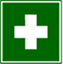 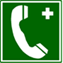 Nach Augenkontakt: Einige Minuten lang behutsam mit Wasser spülen. Vorhandene Kontaktlinsen nach Möglichkeit entfernen. Weiter spülen. Sofort Ärztlichen Rat einholen. Nach Hautkontakt: Alle kontaminierten Kleidungsstücke sofort ausziehen.  Betroffene Hautstellen sofort mit viel Wasser abwaschen. Sofort Ärztlichen Rat einholen.Nach Einatmen: Die Person an die frische Luft bringen und für ungehinderte Atmung sorgen. Sofort ärztliche Hilfe hinzuziehen.Nach Verschlucken: Sofort Mund ausspülen und reichlich Wasser (mind. 2 Trinkgläser) nachtrinken. Sofort Arzt hinzuziehen.Bei allen Erste-Hilfe-Maßnahmen Selbstschutz beachten.Bei leichten Verletzungen in den Meldeblock eintragen und zentral archivieren.Bei schweren Verletzungen Unfallanzeige ausfüllen.Unfall an der Hauptpforte melden, Tel: 44 444.Ersthelfer hinzuziehen, Vorgesetzten informieren, Arzt aufsuchen.ERSTHELFER:        Name:  ............................. Raum: ........................ Tel.: ...............................UNFALLARZT:	Elisabethenstift, Landgraf-Georg-Str. 100,             Tel. Durchwahl: (0) 403-2001, Giftnotruf: (0) 06131-19240Nach Augenkontakt: Einige Minuten lang behutsam mit Wasser spülen. Vorhandene Kontaktlinsen nach Möglichkeit entfernen. Weiter spülen. Sofort Ärztlichen Rat einholen. Nach Hautkontakt: Alle kontaminierten Kleidungsstücke sofort ausziehen.  Betroffene Hautstellen sofort mit viel Wasser abwaschen. Sofort Ärztlichen Rat einholen.Nach Einatmen: Die Person an die frische Luft bringen und für ungehinderte Atmung sorgen. Sofort ärztliche Hilfe hinzuziehen.Nach Verschlucken: Sofort Mund ausspülen und reichlich Wasser (mind. 2 Trinkgläser) nachtrinken. Sofort Arzt hinzuziehen.Bei allen Erste-Hilfe-Maßnahmen Selbstschutz beachten.Bei leichten Verletzungen in den Meldeblock eintragen und zentral archivieren.Bei schweren Verletzungen Unfallanzeige ausfüllen.Unfall an der Hauptpforte melden, Tel: 44 444.Ersthelfer hinzuziehen, Vorgesetzten informieren, Arzt aufsuchen.ERSTHELFER:        Name:  ............................. Raum: ........................ Tel.: ...............................UNFALLARZT:	Elisabethenstift, Landgraf-Georg-Str. 100,             Tel. Durchwahl: (0) 403-2001, Giftnotruf: (0) 06131-19240Nach Augenkontakt: Einige Minuten lang behutsam mit Wasser spülen. Vorhandene Kontaktlinsen nach Möglichkeit entfernen. Weiter spülen. Sofort Ärztlichen Rat einholen. Nach Hautkontakt: Alle kontaminierten Kleidungsstücke sofort ausziehen.  Betroffene Hautstellen sofort mit viel Wasser abwaschen. Sofort Ärztlichen Rat einholen.Nach Einatmen: Die Person an die frische Luft bringen und für ungehinderte Atmung sorgen. Sofort ärztliche Hilfe hinzuziehen.Nach Verschlucken: Sofort Mund ausspülen und reichlich Wasser (mind. 2 Trinkgläser) nachtrinken. Sofort Arzt hinzuziehen.Bei allen Erste-Hilfe-Maßnahmen Selbstschutz beachten.Bei leichten Verletzungen in den Meldeblock eintragen und zentral archivieren.Bei schweren Verletzungen Unfallanzeige ausfüllen.Unfall an der Hauptpforte melden, Tel: 44 444.Ersthelfer hinzuziehen, Vorgesetzten informieren, Arzt aufsuchen.ERSTHELFER:        Name:  ............................. Raum: ........................ Tel.: ...............................UNFALLARZT:	Elisabethenstift, Landgraf-Georg-Str. 100,             Tel. Durchwahl: (0) 403-2001, Giftnotruf: (0) 06131-19240Nach Augenkontakt: Einige Minuten lang behutsam mit Wasser spülen. Vorhandene Kontaktlinsen nach Möglichkeit entfernen. Weiter spülen. Sofort Ärztlichen Rat einholen. Nach Hautkontakt: Alle kontaminierten Kleidungsstücke sofort ausziehen.  Betroffene Hautstellen sofort mit viel Wasser abwaschen. Sofort Ärztlichen Rat einholen.Nach Einatmen: Die Person an die frische Luft bringen und für ungehinderte Atmung sorgen. Sofort ärztliche Hilfe hinzuziehen.Nach Verschlucken: Sofort Mund ausspülen und reichlich Wasser (mind. 2 Trinkgläser) nachtrinken. Sofort Arzt hinzuziehen.Bei allen Erste-Hilfe-Maßnahmen Selbstschutz beachten.Bei leichten Verletzungen in den Meldeblock eintragen und zentral archivieren.Bei schweren Verletzungen Unfallanzeige ausfüllen.Unfall an der Hauptpforte melden, Tel: 44 444.Ersthelfer hinzuziehen, Vorgesetzten informieren, Arzt aufsuchen.ERSTHELFER:        Name:  ............................. Raum: ........................ Tel.: ...............................UNFALLARZT:	Elisabethenstift, Landgraf-Georg-Str. 100,             Tel. Durchwahl: (0) 403-2001, Giftnotruf: (0) 06131-19240Nach Augenkontakt: Einige Minuten lang behutsam mit Wasser spülen. Vorhandene Kontaktlinsen nach Möglichkeit entfernen. Weiter spülen. Sofort Ärztlichen Rat einholen. Nach Hautkontakt: Alle kontaminierten Kleidungsstücke sofort ausziehen.  Betroffene Hautstellen sofort mit viel Wasser abwaschen. Sofort Ärztlichen Rat einholen.Nach Einatmen: Die Person an die frische Luft bringen und für ungehinderte Atmung sorgen. Sofort ärztliche Hilfe hinzuziehen.Nach Verschlucken: Sofort Mund ausspülen und reichlich Wasser (mind. 2 Trinkgläser) nachtrinken. Sofort Arzt hinzuziehen.Bei allen Erste-Hilfe-Maßnahmen Selbstschutz beachten.Bei leichten Verletzungen in den Meldeblock eintragen und zentral archivieren.Bei schweren Verletzungen Unfallanzeige ausfüllen.Unfall an der Hauptpforte melden, Tel: 44 444.Ersthelfer hinzuziehen, Vorgesetzten informieren, Arzt aufsuchen.ERSTHELFER:        Name:  ............................. Raum: ........................ Tel.: ...............................UNFALLARZT:	Elisabethenstift, Landgraf-Georg-Str. 100,             Tel. Durchwahl: (0) 403-2001, Giftnotruf: (0) 06131-19240Nach Augenkontakt: Einige Minuten lang behutsam mit Wasser spülen. Vorhandene Kontaktlinsen nach Möglichkeit entfernen. Weiter spülen. Sofort Ärztlichen Rat einholen. Nach Hautkontakt: Alle kontaminierten Kleidungsstücke sofort ausziehen.  Betroffene Hautstellen sofort mit viel Wasser abwaschen. Sofort Ärztlichen Rat einholen.Nach Einatmen: Die Person an die frische Luft bringen und für ungehinderte Atmung sorgen. Sofort ärztliche Hilfe hinzuziehen.Nach Verschlucken: Sofort Mund ausspülen und reichlich Wasser (mind. 2 Trinkgläser) nachtrinken. Sofort Arzt hinzuziehen.Bei allen Erste-Hilfe-Maßnahmen Selbstschutz beachten.Bei leichten Verletzungen in den Meldeblock eintragen und zentral archivieren.Bei schweren Verletzungen Unfallanzeige ausfüllen.Unfall an der Hauptpforte melden, Tel: 44 444.Ersthelfer hinzuziehen, Vorgesetzten informieren, Arzt aufsuchen.ERSTHELFER:        Name:  ............................. Raum: ........................ Tel.: ...............................UNFALLARZT:	Elisabethenstift, Landgraf-Georg-Str. 100,             Tel. Durchwahl: (0) 403-2001, Giftnotruf: (0) 06131-19240Nach Augenkontakt: Einige Minuten lang behutsam mit Wasser spülen. Vorhandene Kontaktlinsen nach Möglichkeit entfernen. Weiter spülen. Sofort Ärztlichen Rat einholen. Nach Hautkontakt: Alle kontaminierten Kleidungsstücke sofort ausziehen.  Betroffene Hautstellen sofort mit viel Wasser abwaschen. Sofort Ärztlichen Rat einholen.Nach Einatmen: Die Person an die frische Luft bringen und für ungehinderte Atmung sorgen. Sofort ärztliche Hilfe hinzuziehen.Nach Verschlucken: Sofort Mund ausspülen und reichlich Wasser (mind. 2 Trinkgläser) nachtrinken. Sofort Arzt hinzuziehen.Bei allen Erste-Hilfe-Maßnahmen Selbstschutz beachten.Bei leichten Verletzungen in den Meldeblock eintragen und zentral archivieren.Bei schweren Verletzungen Unfallanzeige ausfüllen.Unfall an der Hauptpforte melden, Tel: 44 444.Ersthelfer hinzuziehen, Vorgesetzten informieren, Arzt aufsuchen.ERSTHELFER:        Name:  ............................. Raum: ........................ Tel.: ...............................UNFALLARZT:	Elisabethenstift, Landgraf-Georg-Str. 100,             Tel. Durchwahl: (0) 403-2001, Giftnotruf: (0) 06131-19240Nach Augenkontakt: Einige Minuten lang behutsam mit Wasser spülen. Vorhandene Kontaktlinsen nach Möglichkeit entfernen. Weiter spülen. Sofort Ärztlichen Rat einholen. Nach Hautkontakt: Alle kontaminierten Kleidungsstücke sofort ausziehen.  Betroffene Hautstellen sofort mit viel Wasser abwaschen. Sofort Ärztlichen Rat einholen.Nach Einatmen: Die Person an die frische Luft bringen und für ungehinderte Atmung sorgen. Sofort ärztliche Hilfe hinzuziehen.Nach Verschlucken: Sofort Mund ausspülen und reichlich Wasser (mind. 2 Trinkgläser) nachtrinken. Sofort Arzt hinzuziehen.Bei allen Erste-Hilfe-Maßnahmen Selbstschutz beachten.Bei leichten Verletzungen in den Meldeblock eintragen und zentral archivieren.Bei schweren Verletzungen Unfallanzeige ausfüllen.Unfall an der Hauptpforte melden, Tel: 44 444.Ersthelfer hinzuziehen, Vorgesetzten informieren, Arzt aufsuchen.ERSTHELFER:        Name:  ............................. Raum: ........................ Tel.: ...............................UNFALLARZT:	Elisabethenstift, Landgraf-Georg-Str. 100,             Tel. Durchwahl: (0) 403-2001, Giftnotruf: (0) 06131-19240Sachgerechte EntsorgungSachgerechte EntsorgungSachgerechte EntsorgungSachgerechte EntsorgungSachgerechte EntsorgungSachgerechte EntsorgungSachgerechte EntsorgungSachgerechte EntsorgungSachgerechte EntsorgungAbfälle in verschließbaren gekennzeichneten Gefäßen sammeln und mit dem Entsorgungszentrum der TU Kontakt aufnehmen, Tel.: 24700.Abfälle in verschließbaren gekennzeichneten Gefäßen sammeln und mit dem Entsorgungszentrum der TU Kontakt aufnehmen, Tel.: 24700.Abfälle in verschließbaren gekennzeichneten Gefäßen sammeln und mit dem Entsorgungszentrum der TU Kontakt aufnehmen, Tel.: 24700.Abfälle in verschließbaren gekennzeichneten Gefäßen sammeln und mit dem Entsorgungszentrum der TU Kontakt aufnehmen, Tel.: 24700.Abfälle in verschließbaren gekennzeichneten Gefäßen sammeln und mit dem Entsorgungszentrum der TU Kontakt aufnehmen, Tel.: 24700.Abfälle in verschließbaren gekennzeichneten Gefäßen sammeln und mit dem Entsorgungszentrum der TU Kontakt aufnehmen, Tel.: 24700.Abfälle in verschließbaren gekennzeichneten Gefäßen sammeln und mit dem Entsorgungszentrum der TU Kontakt aufnehmen, Tel.: 24700.Abfälle in verschließbaren gekennzeichneten Gefäßen sammeln und mit dem Entsorgungszentrum der TU Kontakt aufnehmen, Tel.: 24700.Abfälle in verschließbaren gekennzeichneten Gefäßen sammeln und mit dem Entsorgungszentrum der TU Kontakt aufnehmen, Tel.: 24700.Datum:Datum:Unterschrift:Unterschrift:Unterschrift:Unterschrift: